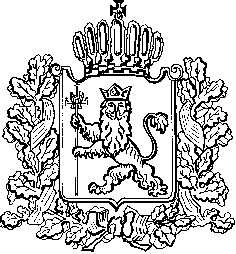 ИЗБИРАТЕЛЬНАЯ КОМИССИЯ ВЛАДИМИРСКОЙ ОБЛАСТИПОСТАНОВЛЕНИЕ 15.07.2022							                      № 199На основании статьи 14 Закона Владимирской области от 13.02.2003 № 10-ОЗ «Избирательный кодекс Владимирской области», Избирательная комиссия Владимирской области постановляет:1. Утвердить Единый комплекс мероприятий по обучению кадров избирательных комиссий Владимирской области и других участников избирательного процесса при подготовке и проведении досрочных выборов Губернатора Владимирской области (прилагается). 2. Опубликовать настоящее постановление в сетевом издании «Вестник Избирательной комиссии Владимирской области», разместить на официальном сайте Избирательной комиссии Владимирской области в информационно-телекоммуникационной сети Интернет, а также направить его в территориальные избирательные комиссии Владимирской области.Председатель Избирательной комиссии						В.А. МинаевСекретарь Избирательной комиссии						Н.А. Ульева УТВЕРЖДЕНПостановлением Избирательной комиссииВладимирской областиот 15.07.2022 № 199Единый комплекс мероприятийпо обучению кадров избирательных комиссий и других участников избирательного процессапри подготовке и проведении досрочных выборов Губернатора Владимирской области Об утверждении Единого комплекса мероприятий по обучению кадров избирательных комиссий Владимирской области и других участников избирательного процесса при подготовке и проведении досрочных выборов Губернатора Владимирской области№ ппКатегория обучающихсяНаименование мероприятияСроки/
периодичность проведения обучения/ место проведения обученияОтветственные исполнителиОбучение членов ИКВО, повышение квалификации работников аппарата ИКВООбучение членов ИКВО, повышение квалификации работников аппарата ИКВООбучение членов ИКВО, повышение квалификации работников аппарата ИКВООбучение членов ИКВО, повышение квалификации работников аппарата ИКВООбучение членов ИКВО, повышение квалификации работников аппарата ИКВО1Члены ИКВО с правом решающего и совещательного голосаСеминары «Основные изменения в федеральном и региональном законодательстве и практика его реализации»По мере принятия изменений. Учебный центр ИКВОЩедрин С.С., Ульева Н.А., отдел правового обеспечения ИКВО2Системные администраторы КСА ГАС «Выборы» территориальных избирательных комиссийОчно-дистанционный семинар в формате видеоконференцсвязи:- «Организация обеспечения безопасности информации ГАС «Выборы»Июль2022 годаЩедрин С.С., Ульева Н.А., информационный центр ИКВОII. Обучение членов территориальных избирательных комиссийII. Обучение членов территориальных избирательных комиссийII. Обучение членов территориальных избирательных комиссийII. Обучение членов территориальных избирательных комиссийII. Обучение членов территориальных избирательных комиссий3Председатели, заместители председателей, секретари, члены территориальных избирательных комиссийОчно-дистанционный семинар в формате видеоконференцсвязипо подготовке к выборам Губернатора Владимирской областиИюнь – август 2022 годаУчебный центр ИКВОЩедрин С.С., Ульева Н.А., аппарат ИКВО (по направлениям деятельности)4Бухгалтеры  территориальных избирательных комиссийОчно-дистанционный семинар в формате видеоконференцсвязипо подготовке к выборам Губернатора Владимирской областиИюнь – август 2022 годаУчебный центр ИКВОЩедрин С.С., Ульева Н.А., аппарат ИКВО (по направлениям деятельности)III. Обучение членов участковых избирательных комиссий, резерва составов участковых комиссийIII. Обучение членов участковых избирательных комиссий, резерва составов участковых комиссийIII. Обучение членов участковых избирательных комиссий, резерва составов участковых комиссийIII. Обучение членов участковых избирательных комиссий, резерва составов участковых комиссийIII. Обучение членов участковых избирательных комиссий, резерва составов участковых комиссий5Председатели участковых избирательных комиссийМеры урегулирования конфликтных ситуаций на избирательном участке. Компетенция избирательных комиссий в разрешении возникающих конфликтов. Способы преодоления стрессовых ситуаций членами участковых избирательных комиссий в период избирательной кампании.Август 2022 годаЩедрин С.С., Ульева Н.А., сотрудники РАНХиГС6Председатели, заместители председателей, секретари, члены участковых избирательных комиссий, резерв составов участковых избирательных комиссийСеминар-совещание по вопросам обеспечения избирательных прав и организации голосования на досрочных выборах Губернатора Владимирской области. Реализация конкретных мероприятий по обеспечению исполнения законодательства Российской Федерации и Владимирской области.До 1 сентября 2022 года Территориальные избирательные комиссииIV. Обучение других участников избирательного процессаIV. Обучение других участников избирательного процессаIV. Обучение других участников избирательного процессаIV. Обучение других участников избирательного процессаIV. Обучение других участников избирательного процесса7Представители региональных отделений политических партийСеминары-совещания по вопросам участия в подготовке и проведении выборовМай, июнь2022 годаЩедрин С.С., Ульева Н.А., аппарат ИКВО (по направлениям деятельности)8Представители средств массовой информацииСеминар-совещание по вопросам проведения предвыборной агитации на каналах организаций телерадиовещания и в периодических печатных изданиях, сетевых изданияхИюль2022 годаЩедрин С.С., Ульева Н.А., аппарат ИКВО (по направлениям деятельности)9Уполномоченный по правам человека во Владимирской области, общественные организации инвалидов Семинар-совещание по теме: особенности голосования граждан Российской Федерации, являющихся инвалидамиАвгуст 2022 годаЩедрин С.С., Ульева Н.А., аппарат ИКВО (по направлениям деятельности)10Заместители глав ОМСУ по организационной работе, руководители юридических служб ОМСУУчеба по оказанию содействия избирательным комиссиям всех уровней в период подготовки и проведения досрочных выборов Губернатора Владимирской областиИюль 2022 годаЩедрин С.С., Ульева Н.А., аппарат ИКВО (по направлениям деятельности)11Кандидатуры для назначения наблюдателямиУстановочный семинар по теме «Институт наблюдателей: статус и их полномочия»Сентябрь 2022 годаЩедрин С.С., Ульева Н.А., аппарат ИКВО (по направлениям деятельности)12Работники МФЦ Владимирской областиУчеба по порядку реализации механизма «Мобильный избиратель» в период подготовки и проведения досрочных выборов Губернатора Владимирской области.Июль, август2022 годаЩедрин С.С., Ульева Н.А., аппарат ИКВО (по направлениям деятельности)